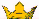 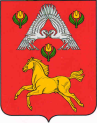 СЕЛЬСКАЯ  ДУМАВЕРХНЕПОГРОМЕНСКОГО СЕЛЬСКОГО ПОСЕЛЕНИЯСРЕДНЕАХТУБИНСКОГО  РАЙОНА    ВОЛГОГРАДСКОЙ  ОБЛАСТИ  Р Е Ш Е Н И Еот 15 ноября 2019 г.  № 157/281О передаче части полномочий по осуществлению внешнего муниципального финансового контроляВ соответствии с решением Среднеахтубинской районной Думы от 21.12.2015 года № 21/99 «Об утверждении порядка заключения соглашений о передаче отдельных полномочий по решению вопросов местного значения между органами местного самоуправления Среднеахтубинского муниципального района Волгоградской области и органами местного самоуправления городских и сельских поселений в его составе», в целях реализации Бюджетного кодекса РФ, в соответствии с Федеральным законом от  06.10.2003 года № 131– ФЗ  «Об общих принципах организации местного самоуправления в Российской Федерации», руководствуясь Уставом Верхнепогроменского сельского поселения, а также на основании Соглашения о передаче полномочий по осуществлению внешнего муниципального финансового контроля поселения финансовому органу  муниципального района, сельская Дума Верхнепогроменского сельского поселения,      р е ш и л а:1. Администрации Верхнепогроменского сельского поселения передать администрации Среднеахтубинского муниципального района Волгоградской области осуществление части полномочий:- по осуществлению внешнего муниципального финансового контроля.2. Опубликовать настоящее решение на официальном сайте администрации верхнепогроменское.рф.	3. Настоящее решение вступает в силу со дня его официального опубликования.Глава  Верхнепогроменскогосельского поселения                                                               К.К. Башулов